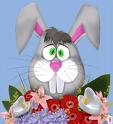 Все дети и воспитатели приходят в этот день «с элементами зайца» (хвост, уши, эмблема с зайцем)Развлекательная программа: Конкурсные заданияКонкурс рисунковДети рисуют зайцев с завязанными глазами.Конкурс “Зайка – отгадай-ка”Подбираются загадки о “друзьях зайцев” – животных.Конкурс “Найди зайца”В мешок укладываются игрушки из разных материалов разных размеров, представляющие фигурки животных. Дети на ощупь пытаются в мешке найти фигурку зайца (желательно, чтобы фигурок зайчиков было несколько). Если все фигурки зайчиков уже определены, а время для игры еще осталось, можно определять, фигурки каких животных находятся в мешке.Конкурс “Зайка – сладкоежка”Яблоки и морковь подвешиваются на резинках. Задача детей съесть их без помощи рук.Конкурс “Заячьи бега”Учащиеся соревнуются в прыжках в мешках. Этот конкурс хорошо проводить в длинной рекреации.Конкурс “Песня про зайцев”Заранее записываются попурри из веселых песен о зайцах и детских песенок. Слушая музыку, дети должны экспромтом показать действия песни.С детьми делаются зайцы: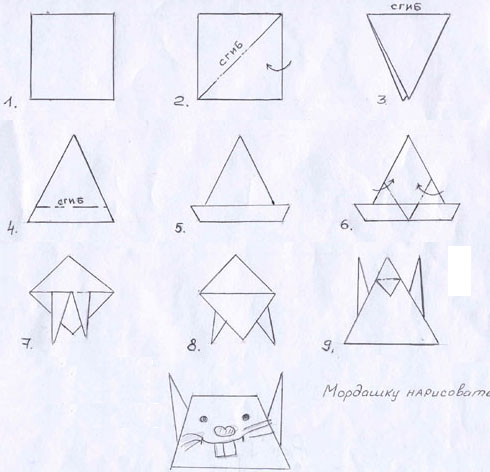 